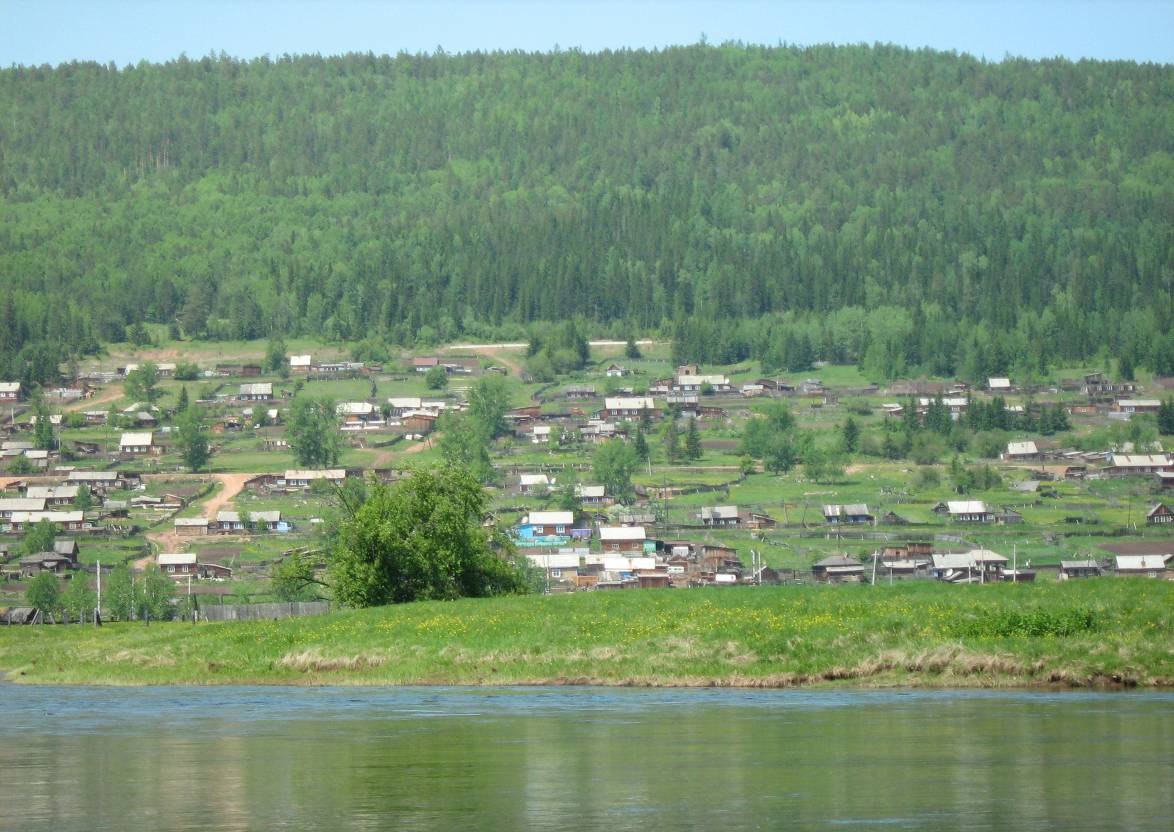                                Семигорского сельского поселенияПриложение к  № 13   Пятница   30 августа  2019 год13.08.2019 г. № 53/1РОССИЙСКАЯ ФЕДЕРАЦИЯИРКУТСКАЯ ОБЛАСТЬНИЖНЕИЛИМСКИЙ МУНИЦИПАЛЬНЫЙ РАЙОНСЕМИГОРСКОЕ СЕЛЬСКОЕ ПОСЕЛЕНИЕАДМИНИСТРАЦИЯПОСТАНОВЛЕНИЕОБ УТВЕРЖДЕНИИ ПОРЯДКА ФОРМИРОВАНИЯ, ВЕДЕНИЯ,ЕЖЕГОДНОГО ДОПОЛНЕНИЯ И ОПУБЛИКОВАНИЯ ПЕРЕЧНЯ МУНИЦИПАЛЬНОГО ИМУЩЕСТВА СЕМИГОРСКОГО СЕЛЬСКОГО ПОСЕЛЕНИЯ, СВОБОДНОГО ОТ ПРАВ ТРЕТЬИХ ЛИЦ, ПРЕДНАЗНАЧЕННОГО ДЛЯ ПРЕДОСТАВЛЕНИЯ ВО ВЛАДЕНИЕ И (ИЛИ) ПОЛЬЗОВАНИЕ СУБЪЕКТАМ МАЛОГО И СРЕДНЕГО ПРЕДПРИНИМАТЕЛЬСТВА И ОРГАНИЗАЦИЯМ, ОБРАЗУЮЩИМ ИНФРАСТРУКТУРУ ПОДДЕРЖКИ СУБЪЕКТОВ МАЛОГО И СРЕДНЕГО ПРЕДПРИНИМАТЕЛЬСТВАВ соответствии с Гражданским кодексом Российской Федерации, федеральными законами от 06.10.2003 № 131-ФЗ "Об общих принципах организации местного самоуправления в Российской Федерации", от 24.07.2007 № 209-ФЗ "О развитии малого и среднего предпринимательства в Российской Федерации", Постановлением администрации Семигорского сельского поселения от 11.01.2019 г. № 6 «Оказание имущественной поддержки субъектам малого и среднего предпринимательства путем предоставления муниципального имущества, включенного в перечень муниципального имущества Семигорского сельского поселения, предназначенного для передачи во владение и (или) пользование субъектам малого и среднего предпринимательства и организациям, образующим инфраструктуру поддержки малого и среднего предпринимательства», Уставом Семигорского сельского поселения, а также создания условий для развития малого и среднего предпринимательства на территории Семигорского сельского поселения, администрация Семигорского сельского поселения ПОСТАНОВЛЯЕТ1. Утвердить прилагаемые:1.1. Порядок формирования, ведения, ежегодного дополнения и опубликования Перечня муниципального имущества Семигорского сельского поселения, свободного от прав третьих лиц, предназначенного для предоставления во владение и (или) пользование субъектам малого и среднего предпринимательства и организациям, образующим инфраструктуру поддержки субъектов малого и среднего предпринимательства (далее – Перечень) (приложение № 1).1.2. Форму Перечня (приложение № 2).1.3. Порядок и условия предоставления в аренду муниципального имущества, свободного от прав третьих лиц (за исключением имущественных прав субъектов малого и среднего предпринимательства), субъектам малого и среднего предпринимательства и организациям, образующим инфраструктуру поддержки субъектов малого и среднего предпринимательства (приложение № 3).2. Определить администрацию Семигорского сельского поселения уполномоченным органом исполнительной власти Семигорского сельского поселения по формированию, ведению, ежегодному дополнению, а также опубликованию Перечня.3. Опубликовать настоящее решение в Вестнике Семигорского сельского поселения и разместить на официальном сайте Семигорского сельского поселения в сети Интернет.И.о. Главы Семигорского сельского поселения                                                                               Ю.А. Пашнина2                         Вестник                 Пятница           30 августа                               № 13Приложение № 1к постановлениюадминистрации Семигорскогосельского поселенияот «13» августа 2019 № 53/1Порядок формирования, ведения, ежегодного дополнения и опубликования Перечня муниципального имущества Семигорского сельского поселения, свободного от прав третьих лиц, предназначенного для предоставления во владение и (или) пользование субъектам малого и среднего предпринимательства и организациям, образующим инфраструктуру поддержки субъектов малого и среднего предпринимательства1. Общие положенияНастоящий Порядок определяет правила формирования, ведения, ежегодного дополнения и опубликования перечня муниципального имущества Семигорского сельского поселения, предусмотренного частью 4 статьи 18 Федерального закона от 24.07.2007 № 209-ФЗ «О развитии малого и среднего предпринимательства в Российской Федерации» (далее-Перечень), свободного от прав третьих лиц, состав информации, подлежащей включению в Перечень в целях предоставления имущества на долгосрочной основе (в том числе по льготным ставкам арендной платы) субъектам малого и среднего предпринимательства и организациям, образующим инфраструктуру поддержки субъектов малого и среднего предпринимательства (далее - субъекты малого и среднего предпринимательства).2. Цели создания и основные принципы формирования, ведения, ежегодного дополнения и опубликования Перечня2.1. Перечень представляет собой реестр объектов муниципального имущества Семигорского сельского поселения (далее - объекты учета), свободного от прав третьих лиц (за исключением права хозяйственного ведения, права оперативного управления, а также имущественных прав субъектов малого и среднего предпринимательства) и предусмотренного частью 1 статьи 18 Федерального закона от 24.07.2007 № 209-ФЗ «О развитии малого и среднего предпринимательства в Российской Федерации», которые могут быть предоставлены во владение и (или) в пользование на долгосрочной основе (в том числе по льготным ставкам арендной платы) субъектам малого и среднего предпринимательства в соответствии с Федеральным законом от 22.07.2008 № 159-ФЗ «Об особенностях отчуждения недвижимого имущества, находящегося в государственной собственности субъектов Российской Федерации или в муниципальной собственности и арендуемого субъектами малого и среднего предпринимательства, и о внесении изменений в отдельные законодательные акты Российской Федерации» и в случаях, указанных в подпунктах 6,8, и 9 пункта 2 статьи 39.3 Земельного кодекса Российской Федерации.2.2 Формирование Перечня осуществляется в целях:2.2.1. Предоставление имущества, принадлежащего на праве собственности Семигорскому сельскому поселению во владение и (или) пользование на долгосрочной основе (в том числе по льготным ставкам арендной платы) субъектам малого и среднего предпринимательства.2.2.2. Расширения доступности субъектам малого и среднего предпринимательства к информации об имуществе, принадлежащем на праве собственности Семигорскому сельскому поселению (далее - имущество) и подлежащем предоставлению им во владение и (или) пользование на долгосрочной основе (в том числе по льготным ставкам арендной платы) в рамках оказания имущественной поддержки, а также для организации передачи включенного в Перечень имущества указанным лицам.2.2.3. Реализации полномочий органов местного самоуправления Семигорского сельского поселения по вопросам развития малого и среднего предпринимательства путем оказания имущественной поддержки субъектам малого и среднего предпринимательства.2.2.4. Повышения эффективности управления муниципальным имуществом, находящимся в собственности Семигорского сельского поселения.2.3. Формирование и ведение Перечня основывается на следующих основным принципах:2.3.1. Достоверность данных об имуществе, включаемом в Перечень, и поддержание актуальности информации об имуществе, включенном в Перечень.2.3.2. Открытость и доступность сведений об имуществе в Перечне.2.3.3. Взаимодействие с общественными организациями, выражающими интересы субъектов малого и среднего предпринимательства, институтами развития в сфере малого и среднего предпринимательства в ходе формирования и дополнения Перечня.2.4. Использование имущества, включенного в Перечень, осуществляется только в целях предоставления его во владение и (или) пользование субъектам малого и среднего предпринимательства. Запрещается продажа муниципального имущества, включенного в Перечень, за исключением возмездного отчуждения такого имущества в собственность субъектов малого и среднего предпринимательства в соответствии с Федеральным законом от 22.07.2008 № 159-ФЗ «Об особенностях отчуждения недвижимого имущества, находящегося в муниципальной собственности и арендуемого субъектами малого и среднего предпринимательства, и о внесении изменений в отдельные законодательные акты Российской Федерации» и в случаях, указанных в подпунктах 6,8, и 9 пункта 2 статьи 393 Земельного кодекса Российской Федерации. № 13                        Вестник                 Пятница           30 августа                               3В отношении указанного имущества запрещаются также переуступка прав пользования им, передача прав пользования им в залог и внесение прав пользования таким имуществом в уставной капитал любых других субъектов хозяйственной деятельности, передача третьим лицам прав и обязанностей по договорам аренды такого имущества (перенаем), передача в субаренду, за исключением предоставления такого имущества в субаренду субъектам малого и среднего предпринимательства организациями, образующими инфраструктуру поддержки субъектов малого и среднего предпринимательства, и в случае, если в субаренду предоставляется имущество, предусмотренное пунктом 14 части 1 статьи 171 Федерального закона от 26.07.2006 № 135-ФЗ «О защите конкуренции».3. Формирование, ведение и ежегодное дополнение Перечня3.1. Перечень, изменения и ежегодное дополнение в него утверждается главой Семигорского  сельского поселения.3.2. Перечень формируется в виде информационной базы данных, содержащей объекты учета.3.3. Ведение Перечня осуществляется уполномоченным органом в электронной форме.3.4. Сведения об утвержденном Перечне, а также об изменениях, дополнениях, внесенных в Перечень, представляются администрацией Семигорского сельского поселения в акционерное общество «Федеральная корпорация по развитию малого и среднего предпринимательства» в порядке, по форме и сроки, установленные федеральным органом исполнительной власти, осуществляющим функции по выработке государственной политики и нормативно-правовому регулированию в сфере развития предпринимательской деятельности, в том числе среднего и малого бизнеса.3.5. В Перечень вносятся сведения об имуществе, соответствующем следующим критериям:3.5.1. Имущество свободно от прав третьих лиц (за исключением права хозяйственного ведения, права оперативного управления, а также имущественных прав субъектов малого и среднего предпринимательства).3.5.2. Имущество не ограничено в обороте, за исключением случаев, установленных законом или иными нормативными правовыми актами.3.5.3. Имущество не является объектом религиозного назначения.3.5.4. Имущество не является объектом незавершенного строительства (за исключением случаев, когда в отношении объектов незавершенного строительства установлен особый порядок распоряжения).3.5.5. В отношении имущества Семигорского сельского поселения не приняты решения о его отчуждении (продажи) в соответствии с порядком определенным Федеральным законом от 21.12.2001 № 178-ФЗ «О приватизации государственного и муниципального имущества» или предоставления иным лицам.3.5.8. Имущество не относится к жилому фонду.3.6. Виды имущества, включаемые в Перечень:3.6.1. Оборудование, машины, механизмы, установки, транспортные средства, инвентарь, инструменты, пригодные к эксплуатации по назначению с учетом их технического состояния и морального износа.3.6.2. Объекты недвижимого имущества, подключенные к сетям инженерно- технического обеспечения (или готовые для подключения) и имеющие подъездные пути.3.6.3. Объекты недвижимого имущества, планируемые к использованию под административные, торговые, офисные, производственные и иные цели.3.6.4. Земельные участки, в том числе из состава земель сельскохозяйственного назначения, а также земельные участки, государственная собственность на которые не разграничена. Виды разрешенного использования, функциональное и территориальное зонирование, установленные в отношении земельных участков, на которых расположены включаемые в Перечень объекты недвижимого имущества, должны предусматривать их использование для размещения указанных объектов.3.6.5. Имущество, закрепленное на праве хозяйственного ведения или оперативного управления за государственным или муниципальным унитарным предприятием, на праве оперативного управления за государственным или муниципальным учреждением (далее - балансодержатель) и отвечающего критериям, в отношении которого имеется предложение балансодержателя, согласованное с органом местного самоуправления, о включении имущества в Перечень.3.6.6.Инвестиционные площадки.3.7. Внесение сведений об имуществе в Перечень (в том числе ежегодное дополнение), а также исключение сведений об имуществе из Перечня осуществляются постановлением администрации Семигорского сельского поселения.3.8. Сведения о муниципальном имуществе Семигорского сельского поселения могут быть исключены из Перечня, если:3.8.1. В течение 2 лет со дня включения сведений о муниципальном имуществе Семигорского сельского поселения в Перечень в отношении такого имущества от субъектов малого и среднего предпринимательства не поступило: - ни одной заявки на участие в аукционе (конкурсе) на право заключения договора, предусматривающего переход во владения и (или) пользования; - ни одного заявления о предоставлении имущества, в отношении которого заключение указанного договора может быть осуществлено без проведения аукциона (конкурса) в случаях, предусмотренных Федеральным законом от 26.07.2006 № 135-ФЗ «О защите конкуренции».4                         Вестник                 Пятница           30 августа                                 № 133.8.2. В отношении имущества в установленном законодательством Российской Федерации порядке принято решение о его использовании для муниципальных нужд либо для иных целей.3.8.3. Отсутствует согласие со стороны субъекта малого и среднего предпринимательства, арендующего имущество.3.8.4. Право собственности Семигорского сельского поселения на имущество прекращено по решению суда или в ином установленном законом порядке. В случае, если характеристики имущества изменились таким образом, что имущество стало непригодным для использования субъектами малого и среднего предпринимательства по целевому назначению, имущество может быть сохранено в Перечне, при условии предоставления его субъектам малого и среднего предпринимательства на условиях, стимулирующих арендатора осуществить капитальный ремонт и (или) реконструкцию соответствующего объекта.4.Опубликование Перечня Перечень и внесенные в него изменения подлежат:1.Обязательному опубликования в средствах массовой информации в течение 10 рабочих дней со дня утверждения.2.Размещению на официальном сайте уполномоченного органа в информационно - телекоммуникационной сети «Интернет» (в том числе в форме открытых данных) в течение 3 рабочих дней со дня утверждения.3.Предоставлению в акционерное общество «Федеральная корпорация по развитию малого и среднего предпринимательства» в порядке, по форме и сроки, установленные федеральным органом исполнительной власти, осуществляющим функции по выработке государственной политики и нормативно-правовому регулированию в сфере развития предпринимательской деятельности, в том числе среднего и малого бизнеса.Приложение № 2к постановлению администрацииСемигорского  сельского поселенияот «13» августа 2019 № 53/1Перечень муниципального имущества, свободного от прав третьих лиц, предназначенного для предоставления во владение и (или) пользование субъектам малого и среднего предпринимательства и организациям, образующим инфраструктуру поддержки субъектов малого и среднего предпринимательства
Приложение № 3к Постановлению администрацииСемигорского сельского поселенияот «13 » августа 2019 № 53/1Порядок и условия предоставления в аренду муниципального имущества, свободного от прав третьих лиц (за исключением имущественных прав субъектов малого и среднего предпринимательства), субъектам малого и среднего предпринимательства и организациям, образующим инфраструктуру поддержки субъектов малого и среднего предпринимательства1. Настоящие Порядок и условия предоставления в аренду муниципального имущества, включенного в Перечень муниципального имущества, свободного от прав третьих лиц (за исключением имущественных прав субъектов малого и среднего предпринимательства), субъектам малого и среднего предпринимательства и организациям, образующим инфраструктуру поддержки субъектов малого и среднего предпринимательства (далее - Порядок и условия), регламентируют процедуру предоставления в аренду муниципального имущества, свободного от прав третьих лиц (за исключением имущественных прав субъектов малого и среднего предпринимательства) (далее - муниципальное имущество).2. Муниципальное имущество, включенное в Перечень муниципального имущества, свободного от прав третьих лиц (за исключением имущественных прав субъектов малого и среднего предпринимательства), № 13                        Вестник                 Пятница           30 августа                               5субъектам малого и среднего предпринимательства и организациям, образующим инфраструктуру поддержки субъектов малого и среднего предпринимательства (далее - Перечень), предоставляется: - в аренду посредством проведения торгов в форме аукциона или конкурса; - в аренду без проведения торгов по основаниям, предусмотренным ст. 17.1 Федерального закона от 26.07.2006 N 135-ФЗ "О защите конкуренции". Арендодателем по договорам аренды является администрация Семигорского сельского поселения (далее - администрация).3. Право заключить договор аренды муниципального имущества, включенного в Перечень, имеет субъект малого и среднего предпринимательства, соответствующий условиям отнесения к категориям субъектов малого и среднего предпринимательства, установленным ст. 4 Федерального закона от 24.07.2007 N 209-ФЗ "О развитии малого и среднего предпринимательства в Российской Федерации" (далее - Субъект).4. Имущество, включенное в Перечень, не может быть предоставлено в аренду субъектам малого и среднего предпринимательства, перечисленным в части 3 статьи 14 Федерального закона от 24.07.2007 N 209-ФЗ "О развитии малого и среднего предпринимательства в Российской Федерации", и в случаях, установленных частью 5 статьи 14 Закона N 209-ФЗ, а также указанным в статье 15 Закона N 209-ФЗ государственным фондам поддержки научной, научно-технической, инновационной деятельности, осуществляющим деятельность в форме государственных учреждений.5. Факт отнесения лица, претендующего на приобретение во владение и (или) в пользование имущества без торгов, включенного в Перечень, к субъектам малого и среднего предпринимательства подтверждается наличием сведений о таком лице в едином реестре субъектов малого и среднего предпринимательства, размещенном на официальном сайте Федеральной налоговой службы. Для получения имущественной поддержки в форме предоставления муниципального имущества, включенного в Перечень, не требуется от Субъекта предоставления документов, подтверждающих отнесение лица, претендующего на получение такой поддержки, к субъектам малого и среднего предпринимательства.6. В случае поступления обращений о заключении договора аренды от нескольких субъектов малого и среднего предпринимательства, имеющих право на заключение договора без проведения торгов, имущество предоставляется субъекту малого и среднего предпринимательства, предложение которого поступило раньше.7. В случае если указанный субъект малого и среднего предпринимательства не имеет права на получение имущества, включенного в Перечень, без проведения торгов, администрация осуществляет в течение шести месяцев с даты рассмотрения обращения субъекта малого и среднего предпринимательства о заключении договора аренды подготовку к проведению торгов на право заключения договора аренды имущества и направляет указанному заявителю предложение принять участие в таких торгах.8. Муниципальное имущество, включенное в Перечень, предоставляется в аренду с соблюдением процедуры, предусмотренной Приказом Федеральной антимонопольной службы Российской Федерации от 10.02.2010 N 67 "О порядке проведения конкурсов или аукционов на право заключения договоров аренды, договоров безвозмездного пользования, договоров доверительного управления имуществом, иных договоров, предусматривающих переход прав в отношении государственного или муниципального имущества, и перечне видов имущества, в отношении которого заключение указанных договоров может осуществляться путем проведения торгов в форме конкурса".9. При проведении конкурсов и аукционов на право заключения договоров аренды с субъектами малого и среднего предпринимательства в отношении муниципального имущества, включенного в Перечень, начальный размер арендной платы определяется на основании отчета об оценке рыночной арендной платы, подготовленного в соответствии с законодательством Российской Федерации об оценочной деятельности.10. В предоставлении муниципального имущества, включенного в Перечень, может быть отказано, если:а) субъект, заинтересованный в предоставлении имущества в аренду, не является субъектом малого и среднего предпринимательства;б) субъектом не представлены документы, предусмотренные нормативными правовыми актами, регламентирующими процедуру предоставления муниципального имущества, или представлены недостоверные сведения и документы;в) на момент подачи Субъектом заявления уже рассмотрено ранее поступившее заявление другого Субъекта и по нему принято решение о предоставлении муниципального имущества;г) муниципальное имущество ранее предоставлено другому Субъекту;д) субъект ранее владел и (или) пользовался данным имуществом с нарушением существенных условий договора аренды.11. Имущество, включенное в Перечень, предоставляется в аренду в соответствии с его целевым назначением на срок не менее пяти лет, за исключением случая поступления до заключения договора заявления лица, приобретающего права владения и (или) пользования имуществом, об уменьшении срока договора. При заключении договора учитываются максимальные (предельные) сроки договора для отдельных видов аренды, а также для аренды отдельных видов имущества, если они установлены законом в соответствии с частью 3 статьи 610 Гражданского кодекса Российской Федерации.12. Если муниципальное имущество может быть использовано по различному целевому назначению, то при предоставлении его в аренду указывается целевое назначение, указанное Субъектом в заявлении.6                         Вестник                 Пятница           30 августа                               № 1313. В договор аренды в отношении имущества, включенного в Перечень, включаются условия, направленные на обеспечение арендатором сохранности такого имущества, в том числе:1) сообщать арендодателю о ставшем известным арендатору повреждении, аварии или ином обстоятельстве, которое нанесло или может нанести ущерб имуществу, и принимать меры для предотвращения его дальнейшего разрушения или повреждения, а также к устранению нанесенного имуществу ущерба;2) обеспечивать сохранность имущества, инженерных коммуникаций и оборудования объектов недвижимого имущества, нести расходы на их содержание и поддержание в надлежащем техническом, санитарном и противопожарном состоянии;3) не производить переустройство и (или) перепланировку объектов недвижимого имущества, реконструкцию, иные неотделимые без вреда для имущества улучшения, а также капитальный ремонт без предварительного письменного согласия арендодателя;4) не сдавать имущество в субаренду (поднаем) или безвозмездное пользование (ссуду) без согласия арендодателя, не осуществлять другие действия, влекущие какое-либо ограничение (обременение) предоставленных арендатору имущественных прав, а также не передавать свои права и обязанности по договору другому лицу (перенаем);5) обеспечивать беспрепятственный доступ к имуществу (либо во все помещения объекта недвижимого имущества) представителей арендодателя для проведения проверки соблюдения арендатором условий договора, эффективности использования и обеспечения сохранности имущества, а также предоставлять по требованию арендодателя документацию, относящуюся к предмету проверки.14. При заключении с субъектами малого и среднего предпринимательства договоров аренды в отношении муниципального имущества, включенного в Перечень, предусматривается условие о внесении арендной платы в следующем порядке: в первый год аренды - 40 процентов размера арендной платы; во второй год аренды - 60 процентов размера арендной платы; в третий год аренды - 80 процентов размера арендной платы; в четвертый год аренды и далее - 100 процентов размера арендной платы. Размер арендной платы определяется по результатам торгов и ежегодно изменяется путем умножения на коэффициент инфляции, соответствующий индексу потребительских цен (тарифов) на товары и платные услуги по Ивановской области, в соответствии с договором аренды.15. Льготные ставки арендной платы применяются для субъектов малого и среднего предпринимательства, осуществляющих следующие виды деятельности:1) занимающиеся производством, переработкой или сбытом сельскохозяйственной продукции;2) занимающиеся социально значимыми видами деятельности, иными установленными муниципальными программами (подпрограммами) приоритетными видами деятельности;3) начинающие новый бизнес по направлениям деятельности, по которым оказывается муниципальная поддержка;4) занимающиеся производством продовольственных и промышленных товаров, товаров народного потребления, лекарственных средств и изделий медицинского назначения;5)оказывающие коммунальные и бытовые услуги населению;6)занимающиеся развитием народных художественных промыслов;7)занимающиеся утилизацией и обработкой промышленных и бытовых отходов;8)занимающиеся строительством и реконструкцией объектов социального назначения.16. Для определения льготной ставки арендной платы применяются понижающие коэффициенты к размеру арендной платы, определенному по итогам торгов или на основании оценки рыночной стоимости имущества и указанному в договоре аренды.17. В случае выявления порчи имущества, несвоевременного внесения арендной платы, использования имущества не по назначению льготы по установлению арендной платы подлежат отмене.18. В соответствии с частью 3 статьи 18 Федерального закона от 24.07.2007 N 209-ФЗ "О развитии малого и среднего предпринимательства в Российской Федерации" администрация вправе обратиться в суд с требованием о прекращении прав владения и (или) пользования субъектами малого и среднего предпринимательства или организациями, образующими инфраструктуру поддержки субъектов МСП, предоставленным таким субъектам или организациям муниципальным имуществом при его использовании не по целевому назначению и (или) с нарушением запретов, установленных частью 2 статьи 18 Закона N 209-ФЗ. Кроме того, по требованию арендодателя договор аренды может быть досрочно расторгнут судом в случаях, предусмотренных статьей 619 Гражданского кодекса РФ.№п/пНаименование имуществаАдрес (местоположение имущества)Кадастровый номер имуществаПлощадь протяженность имуществаСведения о правообладателе имуществаСведения об установленных в отношении имущества ограничениях (обременениях) с указанием основания и даты их возникновения и прекращения№п\п665682                                              Администрация                                          Распространяется бесплатнопос. Семигорск                                Дума сельского                                           Газета выходитул. Октябрьская, 1                           поселения                                                   2 раз в месяц  кол-во 35 шт.                                                                                                                                 Гл. редактор А.М. Сетямин